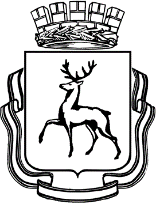 АДМИНИСТРАЦИЯ ГОРОДА НИЖНЕГО НОВГОРОДАПОСТАНОВЛЕНИЕ
‎ Руководствуясь статьей 14 Федерального закона от 06.10.2003 № 131-ФЗ «Об общих принципах организации местного самоуправления в Российской Федерации», статьей 6 Федерального закона от 27.07.2010 № 190-ФЗ «О теплоснабжении», пунктом 2.6.9 Правил и норм технической эксплуатации жилищного фонда, утвержденных постановлением Государственного комитета Российской Федерации по строительству и жилищно-коммунальному комплексу от 27.09.2003 № 170, пунктом 5 Правил предоставления коммунальных услуг собственникам и пользователям помещений в многоквартирных домах и жилых домов, утвержденных постановлением Правительства Российской Федерации от 06.05.2011 № 354, статьей 43 Устава города Нижнего Новгорода, в целях обеспечения нормативного температурного режима в зданиях администрация города Нижнего Новгорода постановляет:1. Теплоснабжающим, теплосетевым организациям и организациям, осуществляющим деятельность по управлению многоквартирными домами, независимо от форм собственности, обеспечивающим теплоснабжение потребителей тепловой энергии, с 23 сентября 2019 года начать отопительный период.2. Установить следующую очередность подачи тепловой энергии и теплоносителя в здания: детские и лечебные учреждения; многоквартирные, жилые дома, учебные заведения, общественные здания; промышленные предприятия.3. Главам администраций районов организовать начало работы систем теплоснабжения в полном объеме.4. Руководителям юридических лиц независимо от форм собственности и индивидуальным предпринимателям, осуществляющим деятельность на территории города Нижнего Новгорода, обеспечить начало работы систем теплоснабжения в полном объеме.5. Администрациям районов города ежедневно до 15.00 часов, начиная с 23 сентября 2019 года, представлять в департамент жилья и инженерной инфраструктуры администрации города Нижнего Новгорода (факс 419 73 27) оперативную информацию о ходе начала отопительного периода по источникам тепловой энергии всех форм собственности, жилищному фонду и объектам социальной сферы по форме приложения к настоящему постановлению.6. Управлению по связям со СМИ администрации города Нижнего Новгорода (Квашнина Н.М.) обеспечить опубликование настоящего постановления в официальном печатном средстве массовой информации – газете «День города. Нижний Новгород».7. Департаменту правового обеспечения администрации города Нижнего Новгорода (Киселева С.Б.) обеспечить размещение настоящего постановления на официальном сайте администрации города Нижнего Новгорода в информационно-телекоммуникационной сети «Интернет».8. Контроль за исполнением постановления возложить на заместителя главы администрации города Нижнего Новгорода Сдобнякова В.В.П.А.Марков439 04 45Район города Нижнего Новгорода:Фамилия Имя Отчество ответственного за предоставление информации:телефон:Оперативная информация о ходе пускасистем теплоснабжения города Нижнего Новгородапо состоянию на _____________ 2019 года20.09.2019№ 3260-¬О начале отопительного периода 2019-2020 гг.О начале отопительного периода 2019-2020 гг.О начале отопительного периода 2019-2020 гг.Исполняющий полномочияглавы города                                                                       Н.В.КазачковаПриложение к постановлению администрации городаот 20.09.2019 № 3260ОбъектыВсего,ед.Пущено, ед.в том числе, ед.в том числе, ед.в том числе, ед.в том числе, ед.Причины, сдерживающие пуск систем теплоснабженияОбъектыВсего,ед.Пущено, ед.муниципальныемуниципальныеведомственныеведомственныеОбъектыВсего,ед.Пущено, ед.всегопущеновсегопущеноКотельныеЖилищный фонд с ЦОМуниципальные учрежденияМуниципальные учрежденияМуниципальные учрежденияМуниципальные учрежденияМуниципальные учрежденияМуниципальные учрежденияМуниципальные учрежденияМуниципальные учрежденияУчреждения образования:Школы Школы-интернатыДоп. образованияДетские садыУчреждения культурыУчреждения спортаГосударственные учрежденияГосударственные учрежденияГосударственные учрежденияГосударственные учрежденияГосударственные учрежденияГосударственные учрежденияГосударственные учрежденияГосударственные учрежденияУчреждения образованияУчреждения здравоохраненияУчреждения соцзащиты